AP Biology Plant Unit Study GuideSketch a cladogram including the four major groups of land plants and include the major derived characters.Review your knowledge of the structure, life cycles, evolution and uses of the major land plant groups.  Match each statement with a group or groups of plants.Which derived character enabled plants to move away from water?Which group(s) rely on water for fertilization?Which group(s) rely on pollination for fertilization?How do seedless vascular plants disperse?Identify the two types of vascular tissue and their functions.Review alternation of generations.  Just get the big idea.Review the parts of the flower and their functions.  Be prepared to label a diagram.  For practice, match each flower part with its function.Review the actions of the five classes of plant hormones by matching the hormones with their overall functions.Tropisms are directed growth responses that enable plants to adapt to environmental circumstances.  Complete this chart comparing tropisms.Review leaf anatomy.  What is the function of each labeled part?  Name them.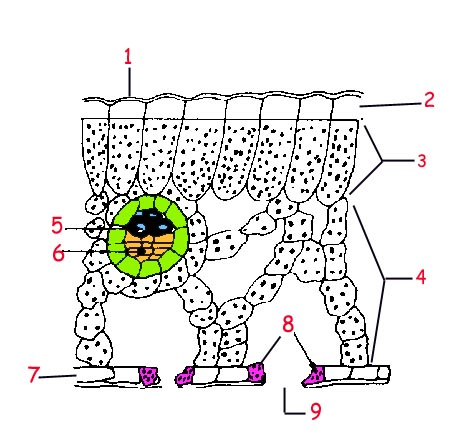 Review angiosperm pollination.  Complete the chart about methods of pollination.Complete the chart about angiosperm seed dispersal.Review transpiration.  What is transpiration pull?What is needed for seeds to come out of dormancy?  What is the first stage of seed germination?  What hormone is involved?What are some adaptations of xerophytes?What are mycorrhizae?  How does each part benefit each other?  What type of relationship do they have?Complete the chart about plant groupsHow can plants deal with herbivory?Review water potential.  Be prepared to solve some problems!A. Bryophytes (Mosses) ________   1. Flowering plantsB. Ferns________   2. Two types of plants that produce seedsC. Gymnosperms________   3. The simplest vascular plantsD. Angiosperms________   4. Plants that produce fruits________   5. Nonvascular plants________   6. Two types of plants with flagellated swimming sperm________   7. Conifers________   8. Roses, apples, maples, daisies________   9. Two types of plants whose spores develop into pollen and ovules________   10. The group that first developed good roots and rigid stems________   11. The simplest plants________   12. Plants that produce “naked” seeds ________   13. The majority of modern land plants________   14. Two types of plants without seeds________   15. Source of most of our foodPetal________   1. Eggs develop in this chamber.Style________   2. Consists of filament and anther.Sepal________   3. Produces pollen.Ovary________   4. Attracts pollinators.Stamen________   5. Female structure with ovary at its base.Carpel________   6. Protects the flower before it opens.Stigma________   7. Sticky tip that traps pollen.Filament________   8. Stalk that supports antherAnther________   9. Between stigma and ovary.Abscisic acid________   1. Stimulate cell division and growth, affect root growth; oppose auxin by stimulating branchingCytokinins________   2. Stimulates stem elongation; affects root growth, fruit development, tropismsGibberellins________   3. Inhibits growth, maintains dormancy, closes stomata during stressEthylene________   4. Promote seed germination and bud development, stem elongation, leaf growth, flower and fruit developmentAuxin________   5. Promotes fruit ripening, leaf drop, aging; opposes some auxin effectsNameDescriptionMechanismPhototropismGrowth movement in response to gravityContact triggers greater growth on opposite side, causing tendril to bend toward supportMechanismSpecial adaptationsWindLight colored flowers with nice smellColorful flowers that smell sweet and produce nectarBirdsMechanismMechanismDescriptionExampleWaterWindAnimal other than ingestionAnimal through ingestionGroup nameDescriptionExamplePlant grows on another plant, but does not obtain water and minerals from host plantParasitic plantsVenus Fly Trap